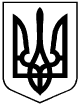 УКРАЇНАВИКОНАВЧИЙ КОМІТЕТ ВЕРХНЬОДНІПРОВСЬКОЇ МІСЬКОЇ РАДИВЕРХНЬОДНІПРОВСЬКОГО РАЙОНУ ДНІПРОПЕТРОВСЬКОЇ ОБЛАСТІРІШЕННЯ:«Про розгляд звернення гр. Фатєєвої Л. І. щодо внесення змін у склад сім’ї; розгляд облікових справ гр. Гурідової Т. О., гр. Шерстюк І. М щодо виключення із соціального квартирного обліку»Розглянувши звернення гр. Фатєєвої Л. І., листи Управління соціального захисту населення Верхньодніпровської РДА, враховуючи постанову Комісії з питань надання житлових приміщень внутрішньо переміщеним особам в будинку соціального житла по вул. Федоровського, 21 м. Верхньодніпровська, відповідно до Положення про будинок соціального житла по вул.Федоровського,21 м. Верхньодніпровська, для тимчасового розміщення внутрішньо переміщених осіб, затвердженого рішенням Верхньодніпровської міської ради від №88-6/VІІІ від 22 червня 2018 р., керуючись Законами України «Про забезпечення прав і свобод внутрішньо переміщених осіб», «Про житловий фонд соціального призначення», «Про місцеве самоврядування в Україні», виконавчий комітет Верхньодніпровської міської ради,- ВИРІШИВ:Виключити зі складу сім’ї гр. Фатєєвої Людмили Іванівни 3 (трьох) осіб: сина – Фатєєва Станіслава Сергійовича, 21.07.1996 р. н., невістку – Фатєєву Яну Олегівну, 12.02.1999 р. н., онука – Фатєєва Богдана Станіславовича, 31.05.2018 р. н. у зв’язку із відсутністю наміру проживати разом із заявницею в Будинку соціального житла по вул. Федоровського, 21. Зобов’язати секретаря Комісії з питань надання житлових приміщень внутрішньо переміщеним особам в будинку соціального житла по вул. Федоровського, 21 м. Верхньодніпровська Черних О. М. оформити необхідну документацію, видати новий ордер на житлове приміщення (квартиру) №15 по вул. Федоровського, 21 м. Верхньодніпровська.Ордер на житлове приміщення в будинку соціального житла №1 серії АА, виданий 16.01.2020 року на ім’я гр. Фатєєвої Людмили Іванівни на право вселення із сім’єю 9 осіб у житлове приміщення в будинку соціального житла по вул. Федоровського, 21, м. Верхньодніпровськ, квартиру №15, загальною площею 51,0 м2, житловою 27,1 м2, вважати недійсним. Комунальному підприємству «Житловик» Верхньодніпровської районної ради» - балансоутримувачу Будинку соціального житла, відповідно до  Положення про будинок соціального житла по вул. Федоровського,21 м. Верхньодніпровська, для тимчасового розміщення внутрішньо переміщених осіб, затвердженого рішенням Верхньодніпровської міської ради від №88-6/VІІІ від 22 червня 2018 р., забезпечити укладення Договору про забезпечення тимчасового розміщення внутрішньо переміщених осіб в Будинку соціального житла по вул. Федоровського,21 м.Верхньодніпровська для проживання ВПО. Виключити гр. Гурідову Тетяну Олександрівну, 18.05.1991 р. н. разом із сім’єю у складі 4 осіб: чоловік – Гурідов Віталій Вікторович, 7.10.1988 р. н., син – Гурідов Захар Віталійович, 6.11.2017 р. н., Гурідова Таїсія Віталіївна, 17.02.2011 р. н. із соціального обліку громадян, які потребують надання жилих приміщень в Будинку соціального житла по вул. Федоровського, 21, м. Верхньодніпровськ загальної черги№16 та №16 першочергової черги на отримання житла.Виключити гр. Шерстюк Ірину Миколаївну, 7.10.1970 р. н. разом із сім’єю у складі сім’ї 3 осіб: син – Шерстюк Андрій Андрійович, 16.11.2003 р. н., син – Шаталов Давид Костянтинович, 5.09.2008 р. н. із соціального обліку громадян, які потребують надання жилих приміщень в Будинку соціального житла по вул. Федоровського, 21, м.Верхньодніпровськ загальної черги №25 та №25 першочергової черги на отримання житла.Зобов’язати секретаря Комісії з питань надання житлових приміщень внутрішньо переміщеним особам в будинку соціального житла по вул.Федоровського,21 м. Верхньодніпровська Черних О. М. оформити необхідну документацію, внести відповідні зміни до облікових справ.Контроль за виконанням даного рішення покладається на Комісію з питань надання житлових приміщень внутрішньо переміщеним особам в будинку соціального житла по вул. Федоровського, 21 м. Верхньодніпровська.Верхньодніпровськийміський голова                                                                                                     Л. В. Калініченком. Верхньодніпровськ22 січня 2020 рік                                                                №28Стронська, 05658/60501